Ivona Fialková – biatlonRýchlostné preteky 7,5 km, vytrvalostné preteky 15km, stíhacie preteky 10km, preteky s hromadným štartom 12,5 km, štafeta 4 x 6km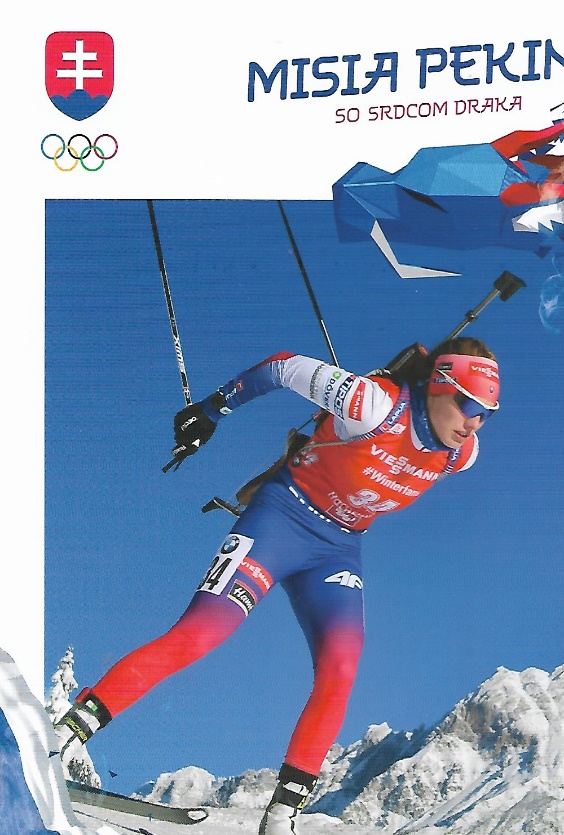 	                       Autor želania   Meno:  Priezvisko:   Adresa:   Vek:   Mobil:  e-mail:ODKAZ PRE OLYMPIONIKA:
